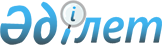 О внесении изменений в решение Зерендинского районного маслихата от 12 декабря 2011 года № 45-304 "О бюджете Зерендинского района на 2012-2014 годы"
					
			Утративший силу
			
			
		
					Решение Зерендинского районного маслихата Акмолинской области от 10 декабря 2012 года № 10-77. Зарегистрировано Департаментом юстиции Акмолинской области 13 декабря 2012 года № 3536. Утратило силу в связи с истечением срока применения - (письмо Зерендинского районного маслихата Акмолинской области от 2 мая 2013 года № 103)      Сноска. Утратило силу в связи с истечением срока применения - (письмо Зерендинского районного маслихата Акмолинской области от 02.05.2013 № 103).      Примечание РЦПИ:

      В тексте сохранена авторская орфография и пунктуация.

      В соответствии с пунктом 5 статьи 109 Бюджетного кодекса Республики Казахстан от 4 декабря 2008 года, статьей 6 Закона Республики Казахстан «О местном государственном управлении и самоуправлении в Республике Казахстан» от 23 января 2001 года, Зерендинский районный маслихат РЕШИЛ:



      1. Внести в решение Зерендинского районного маслихата «О бюджете Зерендинского района на 2012-2014 годы» от 12 декабря 2011 года № 45-304 (зарегистрированного в Реестре государственной регистрации нормативных правовых актов № 1-14-170, опубликовано 5 января 2012 года в газете «Зеренді») следующие изменения:



      пункт 1 изложить в новой редакции:



      «1.Утвердить бюджет Зерендинского района на 2012-2014 годы, согласно приложениям 1, 2 и 3 соответственно, в том числе на 2012 год в следующих объемах:



      1) доходы – 3 508 123,9 тысяч тенге, в том числе:



      налоговые поступления – 1 500 356,0 тысяч тенге;



      неналоговые поступления – 38 721,3 тысяч тенге;



      поступления от продажи основного капитала – 68 959,0 тысяч тенге;



      поступления трансфертов – 1 900 087,6 тысяч тенге;



      2) затраты – 3 563 019,5 тысяч тенге;



      3) чистое бюджетное кредитование – 40 257,5 тысяч тенге, в том числе:



      бюджетные кредиты – 46 502,5 тысяч тенге;



      погашение бюджетных кредитов – 6 245,0 тысяч тенге;



      4) сальдо по операциям с финансовыми активами – 16 088,0 тысяч тенге, в том числе:



      приобретение финансовых активов – 31 500,0 тысяч тенге;



      поступления от продажи финансовых активов государства – 15 412,0 тысяч тенге;



      5) дефицит (профицит) бюджета – - 111 241,1 тысяч тенге;



      6) финансирование дефицита (использование профицита) бюджета – 111 241,1 тысяча тенге, в том числе:



      поступление займов – 46 113,0 тысяч тенге;



      погашение займов – 6 245,0 тысяч тенге;



      используемые остатки бюджетных средств – 71 373,1 тысяч тенге.»;



      приложения 1, 4, 5 к указанному решению изложить в новой редакции согласно приложениям 1, 2, 3 к настоящему решению.



      2. Настоящее решение вступает в силу со дня государственной регистрации в Департаменте юстиции Акмолинской области и вводится в действие с 1 января 2012 года.      Председатель сессии                        Л.Сантас      Секретарь районного маслихата              К.Аугалиев      «СОГЛАСОВАНО»      Аким Зерендинского района                  Е.Маржикпаев      Начальник

      государственного учреждения

      «Отдел экономики и финансов»

      Зерендинского района                       Б.Абуталипов

Приложение 1 к решению     

Зерендинского районного маслихата

от 10 декабря 2012 года № 10-77 Приложение 1 к решению     

Зерендинского районного маслихата

"О бюджете Зерендинского района 

на 2012-2014 годы"       

Бюджет района на 2012 год

Приложение 2 к решению    

Зерендинского районного маслихата

от 10 декабря 2012 года № 10-77 Приложение № 4 к решению    

Зерендинского районного маслихата

от 12 декабря 2011 года № 45-304

"О бюджете Зерендинского района 

на 2012-2014 годы"      

Целевые трансферты и бюджетные кредиты из республиканского бюджета на 2012 год

Приложение 3 к решению     

Зерендинского районного маслихата

от 10 декабря 2012 года № 10-77 Приложение 5 к решению     

Зерендинского районного маслихата

от 12 декабря 2011 года № 45-304

"О бюджете Зерендинского района 

на 2012-2014 годы"       

Целевые трансферты из областного бюджета на 2012 год
					© 2012. РГП на ПХВ «Институт законодательства и правовой информации Республики Казахстан» Министерства юстиции Республики Казахстан
				КатегорияКатегорияКатегорияКатегорияСуммаКлассКлассКлассСуммаПодклассПодклассСуммаНаименованиеСумма12345I. Доходы3508123,91Налоговые поступления1500356,001Подоходный налог18459,02Индивидуальный подоходный налог18459,003Социальный налог539578,01Социальный налог539578,004Hалоги на собственность877979,01Hалоги на имущество806861,03Земельный налог12136,04Hалог на транспортные средства53852,05Единый земельный налог5130,005Внутренние налоги на товары, работы и услуги59275,02Акцизы30848,03Поступления за использование природных и других ресурсов20092,04Сборы за ведение предпринимательской и профессиональной деятельности8173,05Налог на игорный бизнес162,008Обязательные платежи, взимаемые за совершение юридически значимых действий и (или) выдачу документов уполномоченными на то государственными органами или должностными лицами5065,01Государственная пошлина5065,02Неналоговые поступления38721,301Доходы от государственной собственности6293,15Доходы от аренды имущества, находящегося в государственной собственности6288,07Вознаграждения по кредитам, выданным из государственного бюджета5,104Штрафы, пени, санкции, взыскания, налагаемые государственными учреждениями, финансируемыми из государственного бюджета, а также содержащимися и финансируемыми из бюджета (сметы расходов) Национального Банка Республики Казахстан6319,01Штрафы, пени, санкции, взыскания, налагаемые государственными учреждениями, финансируемыми из государственного бюджета, а также содержащимися и финансируемыми из бюджета (сметы расходов) Национального Банка Республики Казахстан, за исключением поступлений от организаций нефтяного сектора6319,006Прочие неналоговые поступления26109,21Прочие неналоговые поступления26109,23Поступления от продажи основного капитала68959,003Продажа земли и нематериальных активов68959,01Продажа земли68959,04Поступления трансфертов1900087,602Трансферты из вышестоящих органов государственного управления1900087,62Трансферты из областного бюджета1900087,6Функциональная группаФункциональная группаФункциональная группаФункциональная группаСуммаАдминистратор бюджетных программАдминистратор бюджетных программАдминистратор бюджетных программСуммаПрограммаПрограммаСуммаНаименованиеСумма12345II. Затраты3563019,501Государственные услуги общего характера292018,0112Аппарат маслихата района (города областного значения)14137,0001Услуги по обеспечению деятельности маслихата района (города областного значения)13737,0003Капитальные расходы государственного органа400,0122Аппарат акима района (города областного значения)84313,0001Услуги по обеспечению деятельности акима района ( города областного значения)69883,0002Создание информационных систем2718,0003Капитальные расходы государственного органа11712,0123Аппарат акима района в городе, города районного значения, поселка, аула (села), аульного (сельского) округа168223,0001Услуги по обеспечению деятельности акима района в городе, города районного значения, поселка, аула (села), аульного (сельского) округа167475,0022Капитальные расходы государственного органа748,0459Отдел экономики и финансов района (города областного значения)25345,0001Услуги по реализации государственной политики в области формирования и развития экономической политики, государственного планирования, исполнения бюджета и управления коммунальной собственностью района (города областного значения)23673,0002Создание информационных систем110,0003Проведение оценки имущества в целях налогообложения651,0004Организация работы по выдаче разовых талонов и обеспечение полноты сбора сумм от реализации разовых талонов415,0010Приватизация, управление коммунальным имуществом, постприватизационная деятельность и регулирование споров, связанных с этим318,0015Капитальные расходы государственного органа178,002Оборона1936,0122Аппарат акима района (города областного значения)1936,0005Мероприятия в рамках исполнения всеобщей воинской обязанности1936,003Общественный порядок, безопасность, правовая, судебная, уголовно-исполнительная деятельность150,0458Отдел жилищно-коммунального хозяйства, пассажирского транспорта и автомобильных дорог района (города областного значения)150,0021Обеспечение безопасности дорожного движения в населенных пунктах150,004Образование2443791,1123Аппарат акима района в городе, города районного значения, поселка, аула (села), аульного (сельского) округа1984,0005Организация бесплатного подвоза учащихся до школы и обратно в аульной (сельской) местности1984,0464Отдел образования района (города областного значения)2221984,9001Услуги по реализации государственной политики на местном уровне в области образования8598,0003Общеобразовательное обучение1931243,7004Информатизация системы образования в государственных учреждениях образования района(города областного значения)5392,0005Приобретение и доставка учебников, учебно-методических комплексов для государственных учреждений образования района (города областного значения)13473,0006Дополнительное образование для детей47051,2007Проведение школьных олимпиад, внешкольных мероприятий и конкурсов районного (городского) масштаба160,0009Обеспечение дошкольного воспитания и обучения128816,0015Ежемесячные выплаты денежных средств опекунам (попечителям) на содержание ребенка- сироты (детей-сирот),и ребенка (детей),оставшегося без попечения родителей за счет трансфертов из республиканского бюджета16357,0020Обеспечение оборудованием, программным обеспечением детей-инвалидов, обучающихся на дому за счет трансфертов из республиканского бюджета3100,0021Увеличение размера доплаты за квалификационную категорию воспитателям детских садов, мини-центров, школ-интернатов: общего типа, специальных (коррекционных), специализированных для одаренных детей, организаций образования для детей-сирот и детей, оставшихся без попечения родителей, центров адаптации несовершеннолетних за счет трансфертов из республиканского бюджета480,0040Реализация государственного образовательного заказа в дошкольных организациях образования39686,7063Повышение оплаты труда учителям, прошедшим повышение квалификации по учебным программам АОО "Назарбаев Интеллектуальные школы" за счет трансфертов из республиканского бюджета1614,0064Увеличение размера доплаты за квалификационную категорию учителям организаций начального, основного среднего, общего среднего образования: школы, школы-интернаты: (общего типа, специальных (коррекционных), специализированных для одаренных детей; организаций для детей-сирот и детей, оставшихся без попечения родителей) за счет трансфертов из республиканского бюджета25742,3067Капитальные расходы подведомственных государственных учреждений и организаций271,0467Отдел строительства района (города областного значения)219822,2037Строительство и реконструкция объектов образования219822,206Социальная помощь и социальное обеспечение116174,2451Отдел занятости и социальных программ района (города областного значения)116174,2001Услуги по реализации государственной политики на местном уровне в области обеспечения занятости и реализации социальных программ для населения21069,0002Программа занятости24889,5005Государственная адресная социальная помощь754,0006Оказание жилищной помощи1272,0007Социальная помощь отдельным категориям нуждающихся граждан по решениям местных представительных органов16483,7010Материальное обеспечение детей-инвалидов, воспитывающихся и обучающихся на дому1307,0011Оплата услуг по зачислению, выплате и доставке пособий и других социальных выплат409,0012Создание информационных систем111,0014Оказание социальной помощи нуждающимся гражданам на дому22527,0016Государственные пособия на детей до 18 лет10694,0017Обеспечение нуждающихся инвалидов обязательными гигиеническими средствами и предоставление услуг специалистами жестового языка, индивидуальными помощниками в соответствии с индивидуальной программой реабилитации инвалида6015,0021Капитальные расходы государственного органа131,0023Обеспечение деятельности центров занятости населения10512,007Жилищно-коммунальное хозяйство355326,6123Аппарат акима района в городе, города районного значения, поселка, аула (села), аульного (сельского) округа27919,0008Освещение улиц населенных пунктов22173,0009Обеспечение санитарии населенных пунктов1250,0011Благоустройство и озеленение населенных пунктов314,0014Организация водоснабжения населенных пунктов4182,0458Отдел жилищно-коммунального хозяйства, пассажирского транспорта и автомобильных дорог района (города областного значения)97274,0004Обеспечение жильем отдельных категорий граждан1350,0012Функционирование системы водоснабжения и водоотведения32690,0015Освещение улиц в населенных пунктах4000,0018Благоустройство и озеленение населенных пунктов25350,0026Организация эксплуатации тепловых сетей, находящихся в коммунальной собственности районов (городов областного значения)33884,0464Отдел образования района(города областного значения)22470,0026Ремонт объектов в рамках развития сельских населенных пунктов по Программе занятости 202022470,0467Отдел строительства района (города областного значения)207663,6003Проектирование, строительство и (или) приобретение жилья государственного коммунального жилищного фонда100760,0004Проектирование, развитие, обустройство и (или) приобретение инженерно-коммуникационной инфраструктуры35027,0006Развитие системы водоснабжения и водоотведения71876,608Культура, спорт, туризм и информационное пространство158036,0455Отдел культуры и развития языков района (города областного значения)129783,0001Услуги по реализации государственной политики на местном уровне в области развития языков и культуры5923,0003Поддержка культурно-досуговой работы91019,0006Функционирование районных (городских) библиотек23775,0007Развитие государственного языка и других языков народа Казахстана5327,0010Капитальные расходы государственного органа100,0032Капитальные расходы подведомственных государственных учреждений и организаций3639,0456Отдел внутренней политики района (города областного значения)14413,0001Услуги по реализации государственной политики на местном уровне в области информации, укрепления государственности и формирования социального оптимизма граждан6813,0002Услуги по проведению государственной информационной политики через газеты и журналы6600,0003Реализация мероприятий в сфере молодежной политики1000,0465Отдел физической культуры и спорта района (города областного значения)13840,0001Услуги по реализации государственной политики на местном уровне в сфере физической культуры и спорта6820,0006Проведение спортивных соревнований на районном (города областного значения) уровне3616,0007Подготовка и участие членов сборных команд района (города областного значения) по различным видам спорта на областных спортивных соревнованиях3404,010Сельское, водное, лесное, рыбное хозяйство, особо охраняемые природные территории, охрана окружающей среды и животного мира, земельные отношения50549,0459Отдел экономики и финансов района (города областного значения)7624,0099Реализация мер по оказанию социальной поддержки специалистов7624,0473Отдел ветеринарии района(города областного значения)28012,0001Услуги по реализации государственной политики на местном уровне в сфере ветеринарии7861,0003Капитальные расходы государственного органа60,0007Организация отлова и уничтожения бродячих собак и кошек2073,0010Проведение мероприятий по идентификации сельскохозяйственных животных734,0011Проведение противоэпизоотических мероприятий17284,0477Отдел сельского хозяйства и земельных отношений района (города областного значения)14913,0001Услуги по реализации государственной политики на местном уровне в сфере сельского хозяйства и земельных отношений14583,0010Организация работ по зонированию земель330,011Промышленность, архитектурная, градостроительная и строительная деятельность14283,0467Отдел строительства района (города областного значения)7557,0001Услуги по реализации государственной политики на местном уровне в области строительства7357,0017Капитальные расходы государственного органа200,0468Отдел архитектуры и градостроительства района (города областного значения)6726,0001Услуги по реализации государственной политики в области архитектуры и градостроительства на местном уровне6726,012Транспорт и коммуникации21493,0123Аппарат акима района в городе, города районного значения, поселка, аула (села), аульного (сельского) округа10190,0013Обеспечение функционирования автомобильных дорог в городах районного значения, поселках, аулах (селах), аульных (сельских) округах10190,0458Отдел жилищно-коммунального хозяйства, пассажирского транспорта и автомобильных дорог района (города областного значения)11303,0023Обеспечение функционирования автомобильных дорог10279,0024Организация внутрипоселковых (внутригородских),пригородных и внутрирайонных общественных пассажирских перевозок1024,013Прочие50522,0458Отдел жилищно-коммунального хозяйства, пассажирского транспорта и автомобильных дорог района (города областного значения)13090,0001Услуги по реализации государственной политики на местном уровне в области жилищно-коммунального хозяйства, пассажирского транспорта и автомобильных дорог7769,0040Реализация мер по содействию экономическому развитию регионов в рамках Программы «Развитие регионов» за счет целевых трансфертов из республиканского бюджета5321,0459Отдел экономики и финансов района (города областного значения)31000,0012Резерв местного исполнительного органа района (города областного значения)31000,0469Отдел предпринимательства района (города областного значения)6432,0001Услуги по реализации государственной политики на местном уровне в области развития предпринимательства и промышленности6295,0003Поддержка предпринимательской деятельности137,014Обслуживание долга5,1459Отдел экономики и финансов района (города областного значения)5,1021Обслуживание долга местных исполнительных органов по выплате вознаграждений и иных платежей по займам из областного бюджета5,115Трансферты58735,5459Отдел экономики и финансов района (города областного значения)58735,5006Возврат неиспользованных (недоиспользованных) целевых трансфертов58735,5III. Чистое бюджетное кредитование40257,5Бюджетные кредиты46502,510Сельское, водное, лесное, рыбное хозяйство, особо охраняемые природные территории, охрана окружающей среды и животного мира, земельные отношения46502,5459Отдел экономики и финансов района (города областного значения)46502,5018Бюджетные кредиты для реализации мер социальной поддержки специалистов46502,55Погашение бюджетных кредитов6245,0Погашение бюджетных кредитов6245,01Погашение бюджетных кредитов, выданных из государственного бюджета6245,006Погашение бюджетных кредитов, выданных из местного бюджета банкам-заемщикам6245,0IV. Сальдо по операциям с финансовыми активами16088,0Приобретение финансовых активов31500,013Прочие31500,0459Отдел экономики и финансов района (города областного значения)31500,0014Формирование или увеличение уставного капитала юридических лиц31500,06Поступления от продажи финансовых активов государства15412,01Поступления от продажи финансовых активов внутри страны15412,005Поступления от продажи коммунальных государственных учреждений и государственных предприятий в виде имущественного комплекса, иного государственного имущества, находящегося в оперативном управлении или хозяйственном ведении коммунальных государственных предприятий15412,0V. Дефицит(профицит) бюджета-111241,1VI. Финансирование дефицита (использование профицита)бюджета111241,17Поступления займов46113,02Договоры займа46113,003Займы, получаемые местным исполнительным органом района (города областного значения)46113,016Погашение займов6245,0Погашение займов6245,0459Отдел экономики и финансов района (города областного значения)6245,0005Погашение долга местного исполнительного органа перед вышестоящим бюджетом6245,08Используемые остатки бюджетных средств71373,1Остатки бюджетных средств71373,11Свободные остатки бюджетных средств71373,101Свободные остатки бюджетных средств71373,1НаименованиеСумма12Всего374 908,5Целевые текущие трансферты170 143,5в том числе:Отдел ветеринарии района (города областного значения)17 284,0На проведение противоэпизоотических мероприятий17 284,0Отдел экономики и финансов района (города областного значения)7 624,0Распределение сумм целевых текущих трансфертов из республиканского бюджета для реализации мер социальной поддержки специалистов7 624,0Отдел жилищно-коммунального хозяйства, пассажирского транспорта и автомобильных дорог района (города областного значения)5 321,0Распределение сумм целевых текущих трансфертов из республиканского бюджета на реализацию мер по содействию экономическому развитию регионов в рамках Программы «Развитие регионов»5 321,0Отдел образования района (города областного значения)117 638,0На реализацию государственного образовательного заказа в дошкольных организациях образования39 686,7На оснащение учебным оборудованием кабинетов физики, химии и биологии в государственных учреждениях основного среднего и общего среднего образования8 188,0Распределение сумм целевых текущих трансфертов из республиканского бюджета на обеспечение оборудованием, программным обеспечением детей-инвалидов, обучающихся на дому3 100,0На ежемесячную выплату денежных средств опекунам (попечителям) на содержание ребенка- сироты (детей-сирот), и ребенка (детей), оставшегося без попечения родителей16 357,0Распределение сумм целевых текущих трансфертов из республиканского бюджета на увеличение размера доплаты за квалификационную категорию, учителям школ и воспитателям дошкольных организаций образования26 222,3Распределение сумм целевых трансфертов из республиканского бюджета на развитие сельских населенных пунктов в рамках Программы занятости 202022 470,0Распределение сумм целевых текущих трансфертов из республиканского бюджета на повышение оплаты труда учителям, прошедшим повышение квалификации по учебным программам АОО "Назарбаев Интеллектуальные школы"1 614,0Отдел занятости и социальных программ района (города областного значения)22 276,5Распределение сумм целевых текущих трансфертов из республиканского бюджета на реализацию мероприятий в рамках Программы занятости 202022 276,5в том числе:на переподготовку и повышение квалификации частично занятых наемных работников1 421,5частичное субсидирование заработной платы7 555,0обеспечение деятельности центров занятости населения10 512,0молодежная практика2 788,0Целевые трансферты на развитие:152 407,0в том числе:Отдел строительства района (города областного значения)152 407,0Целевые трансферты на развитие из республиканского бюджета бюджетам районов (городов областного значения) на проектирование, строительство и (или) приобретение жилья государственного коммунального жилищного фонда99 760,0Целевые трансферты на развитие из республиканского бюджета бюджетам районов (городов областного значения) на проектирование, развитие, обустройство и (или) приобретение инженерно-коммуникационной инфраструктуры32 647,0Реконструкция сетей водоснабжения в селе Чаглинка Зерендинского района Акмолинской области10 000,0Строительство водовода в селе Зеренда Зерендинского района Акмолинской области10 000,0Бюджетные кредиты46 113,0в том числе:Отдел экономики и финансов района (города областного значения)46 113,0Распределение сумм бюджетных кредитов из республиканского бюджета бюджетам районов (городов областного значения) для реализации мер социальной поддержки специалистов46 113,0Распределение сумм погашения основного долга по бюджетным кредитам, выделенных в 2010 и 2011 годах для реализации мер социальной поддержки специалистов6 245,0НаименованиеСумма12Всего288 773,1Целевые текущие трансферты43 633,3в том числе:Аппарат акима района (города областного значения)2 400,0Капитальные расходы государственного органа2 400,0Отдел образования района (города областного значения)35 195,6На капитальный ремонт Симферопольской средней школы35 195,6Отдел занятости и социальных программ района (города областного значения)6 037,7На оказание социальной помощи участникам и инвалидам Великой отечественной войны на расходы за коммунальные услуги2 464,2На оплату за учебу в колледжах студентам из малообеспеченных семей Зерендинского района и многодетных семей сельской местности Зерендинского района3 573,5Целевые трансферты на развитие:245 139,8в том числе:Отдел строительства района (города областного значения)245 139,8Строительство школы на 80 мест в селе Жылымды208 271,2Строительство водовода в селе Айдарлы20 800,0Реконструкция сетей водоснабжения в селе Чаглинка16 068,6